下記の通り、第12回口腔保健用機能性食品研究会を開催いたします。万障お繰り合わせの上、ご出席賜りますようお願い申し上げます。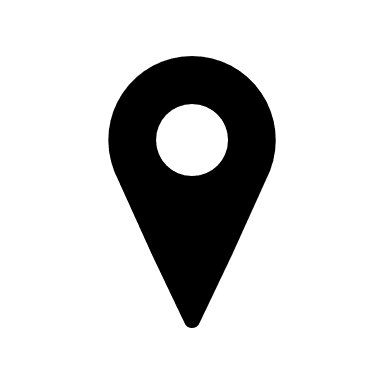 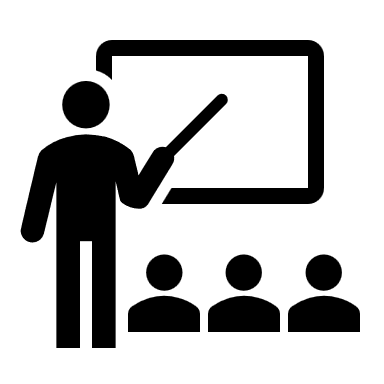 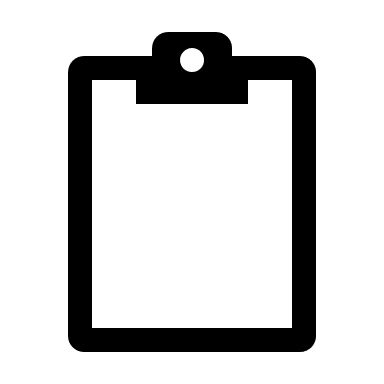 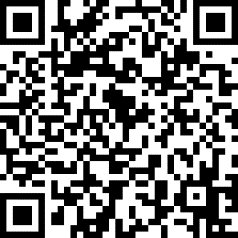 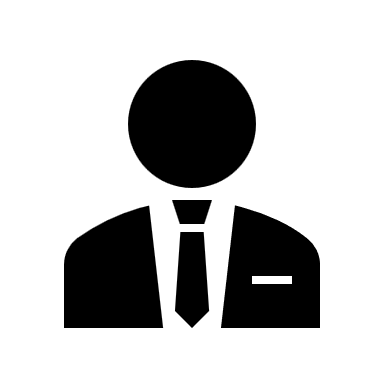 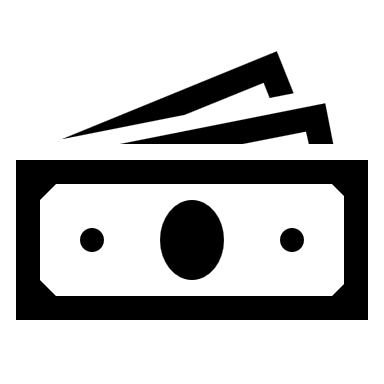 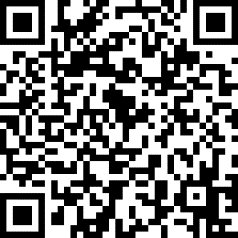 